Barnegat High School History Department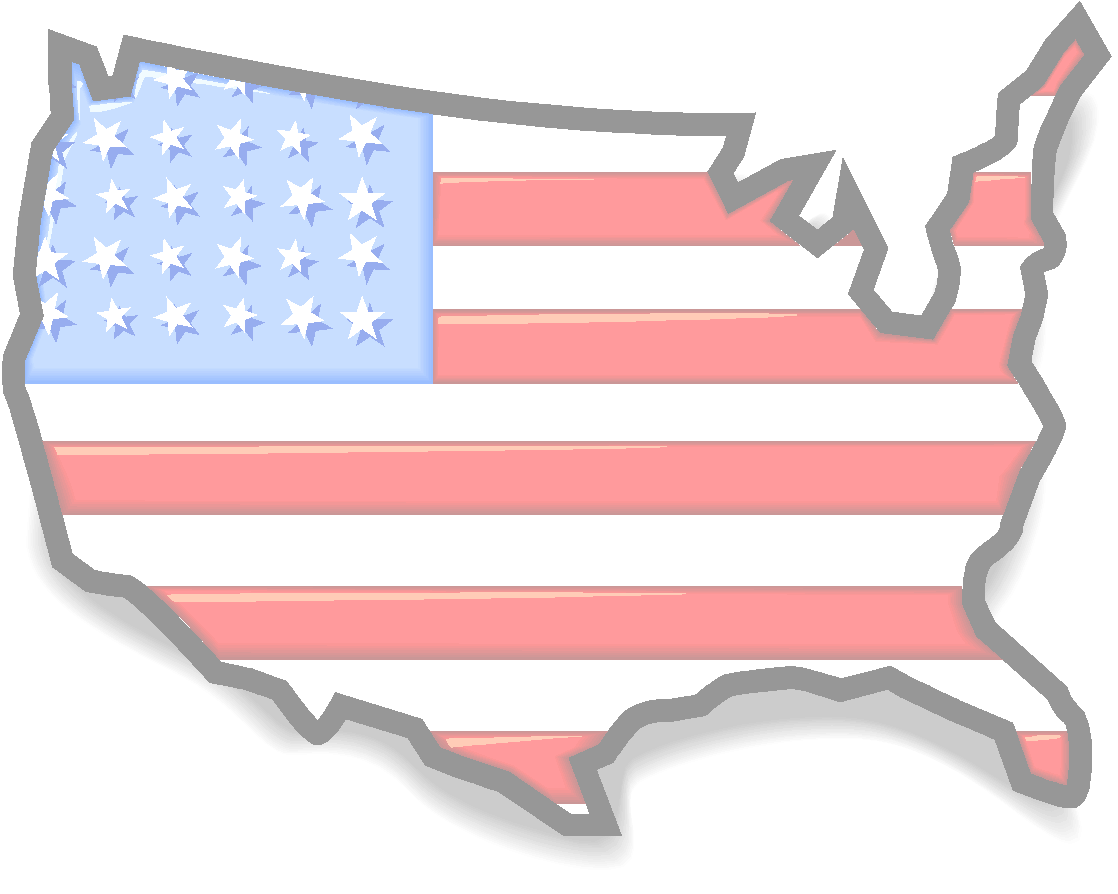 Modern World History                                   Instructor InformationMr. McTaggartE-mail:  amctaggart@barnegatschools.comCourse DescriptionWelcome to Modern World History! Together we will be exploring an amazing sequence of historical events that span                                                                                                                                                                                        the Renaissance Period to the Age of Imperialism and Industrialization. Materials Needed3 ring binder with divider tabsloose leaf paperpen/pencilModern World History: Patterns of Interaction; Holt McDougalAssignments: Students can expect reading assignments either in class or for homework. Students may expect to have major assessments, minor assessments and projects based on the content of the class. There will be at least 4 major and 8 minor assignments.  The “Do Now” section of your notebook will be collected and checked weekly and will count as a TEST grade at the end of the marking period. CLASS PROCEDURES:I have several firm classroom expectations of conduct, some of which are: RESPECT each other. Swearing and derogatory remarks have no place in the classroom and will not be tolerated. Do not call out or interrupt others when they are speaking.  Differences of opinion are to be respected. Arrive in your seat before the bell rings.Be prepared. Have your textbook, pen/pencil, and 3 ring notebook. Cheating and plagiarism are not acceptable and will result in a zero.Sit in your assigned seat.ABSOLUTELY NO IPODS / CELL PHONES / ELECTRONIC DEVICES! They will not be tolerated in our classroom. GRADING POLICYPROCEDURES FOR Modern World History: 1.    The “Do Now” will be listed on the board daily.  Begin as soon as you are seated.  This is a ‘Free Write’ and the purpose is to help you formulate your ideas and opinions in order to be properly prepared to discuss the daily topic.  “Do Now” notebooks will be checked weekly to ensure they are being done.  Because this is a ‘Free Write’, it will not be graded on grammar and punctuation, although such corrections will be noted for your own information. This will also help improve your writing skills.  The Do Now will count for a test grade at the end of the marking period and the harder you work on your do nows the better your grade.2.    Each student will have an individual folder that will contain any work the student  misses because of an absence.  It is the student’s responsibility to check the folder upon your return for missed work and to turn the work in as per the Student Handbook.  Most assignments, tests, etc will also be returned in the folder. 3.    Project due dates are not suggestions, and you will know when every project assigned is due.   For every day a project is late, 5 points will be deducted up to 50%.  If you are absent, the project is due the day you return.  I understand that sometimes life throws a curve.  If you have extenuating circumstances come see me.  Honor Code:Students are expected to abide by the Honor Code policy as stated in the Barnegat High School Student Handbook.  Your dedication to the Honor Code and acknowledgment as to having read this syllabus will be verified by signing and printing your name below.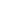 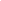 Student Signature/Print name                Date				              	Parent/Guardian  Signature   DateBenchmark5% 5% 5% 5% 5% 5% 5% 5% 5% Minor Assessment30% 30% 30% 30% 30% 30% 30% 30% 30% Major Assessment50%Course Participation15% 